МУНИЦИПАЛЬНОЕ БЮДЖЕТНОЕ УЧРЕЖДЕНИЕ КУЛЬТУРЫ «ЦЕНТРАЛИЗОВАННАЯ БИБЛИОТЕЧНАЯ СИСТЕМАКРАСНОПЕРЕКОПСКОГО РАЙОНА»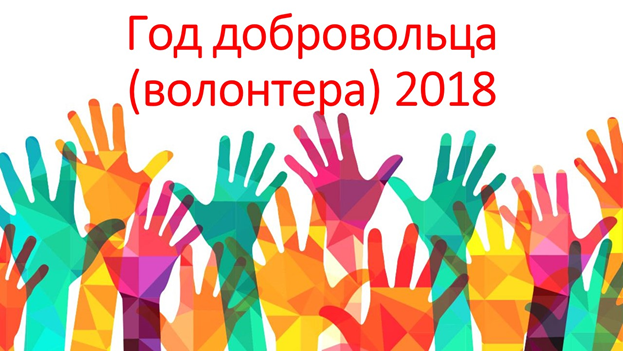 ПЛАН ОСНОВНЫХ МЕРОПРИЯТИЙ ПО ПРОВЕДЕНИЮ ГОДА ДОБРОВОЛЬЦА (ВОЛОНТЁРА) Зав. МБО:                                                                            И.И. ТкаченкоНазвание мероприятияФорма проведенияДатаОтветственный«Крым –  это…»Акция	Январь СП. № 9 «Ишунская сельская библиотека»«Сделай шаг навстречу»Час общения ЯнварьСП.№ 11 «Магазинская сельская библиотека»«Волонтёры – дорогою добра»Час общения	Январь СП. № 9 «Ишунская сельская библиотека»«Волонтёром быть здорово!»Час-акция ЯнварьСП.№13 «Новопавловская сельская библиотека»«Спешите делать добро»Выставка-акция ЯнварьСП.№13 «Новопавловская сельская библиотека»«Доброе дело –  помогать»Тематическая полкаЯнварьСП № 10 «Красноармейская сельская библиотека»«Прекрасными делами наполнится земля!»Открытие Года волонтёра	Февраль ЦРБ им. П.Г. Ивотского«Ваш выбор несомненен – да, волонтеры вы!»Выставка-чествованиеФевраль ЦРБ им. П.Г. Ивотского«Доброта спасёт мир»ИнформинаФевраль ЦРБ им. П.Г. Ивотского«Помощь ближнему, как смысл жизни»Час добраФевраль ЦРБ им. П.Г. Ивотского«Волонтеры и библиотека: связанные одной целью»Выставка-обзорФевраль СП. № 2 «Вишнёвская сельская библиотека»«Книжный дождь»Акция7 мартаЦРБ им. П.Г. Ивотского«Читать всегда, читать везде!»День громкого чтения7 мартаСП. № 3 «Воинская  сельская библиотека»«Будь в тренде – дружи с поэзией!»Акция23 мартаСП. № 23 «Филатовская сельская библиотека»«Чистая улица – чистое село – чистая Земля»АкцияМартСП. № 20 «Рисовская сельская библиотека»«Быть читателем стремись, в библиотеку запишись»АкцияМартСП. № 20 «Рисовская сельская библиотека»«Прекрасными делами наполнится земля!»Открытие Года волонтёра	Март ЦРБ им. П.Г. Ивотского, школа компетентного библиотекаря «Библиотека благодарит друзей»Акция 	Апрель СП. № 9 «Ишунская сельская библиотека»«Словом можно спасти»Сеанс библиотерапииАпрельСП.№13«Новопавловская сельская библиотека»«Посади дерево – сохрани жизнь на Земле!»Акция 	Апрель СП.№13«Новопавловская сельская библиотека»«Зажги свечу памяти»Акция	Апрель СП. № 23 «Филатовская сельская библиотека»«Добрым словом друг друга согреем»Час добротыАпрельСП. № 2 «Вишнёвская сельская библиотека»«Я – волонтер»Час милосердия	АпрельСП. № 2 «Вишнёвская сельская библиотека»«Доброта это…»Энциклопедия одного словаАпрельСП. № 21 «Таврическая сельская библиотека»«Давайте добротой наполним мир»Час вежливости и добротыАпрельСП. № 21 «Таврическая сельская библиотека»«Лучшие книги для нового поколения»Акция	АпрельСП. № 23 «Филатовская сельская библиотека» «Поздравь ветерана» Акция	Май СП. № 23 «Филатовская сельская библиотека» «Читаем детям о войне»Акция	Май СП. № 23 «Филатовская сельская библиотека»«Ваш подвиг нами не забыт»Акция памятиМай СП. № 6 «Ильинская сельская библиотека» «Читаем детям о войне»Акция	Май СП. № 3 «Воинская  сельская библиотека»«Правовой компас инвалида»Беседа-диалог МайСП. № 2 «Вишнёвская сельская библиотека»«Вместе весело читать»День читающей семьиМай СП № 32   «Совхозненская сельская библиотека»            «Дружим с книгой всей семьёй» Конкурс рисунковМайСП. № 9 «Ишунская сельская библиотека»«Читай - страна!»Всероссийская акция Май СП. № 9 «Ишунская сельская библиотека»«Книжная радуга на улице»АкцияМай СП № 10 «Красноармейская сельская библиотека»«Подари новую книгу своей библиотеке»Акция Май СП.№ 18 «Почётненская сельская библиотека»«Читай - страна!»Всероссийская акцияМай СП. № 20 «Рисовская сельская библиотека»«Подари книгу библиотеке»Акция Май СП. № 3 «Воинская  сельская библиотека»«Книжная радуга на улице»АкцияМай СП № 14 «Новоивановская  сельская библиотека»«Читай - страна!»Всероссийская акцияМай СП № 32   «Совхозненская сельская библиотека»             «Читаем детям о войне»Акция	Май СП.№ 15 «Новониколаевская  сельская библиотека» «Свеча памяти. Они пережили депортацию»АкцияМайСП. № 21 «Таврическая сельская библиотека»«Поменяй сигаретку на конфетку»АкцияМайСП. № 20 «Рисовская сельская библиотека» «Россия, воспетая в стихах»Поэтическая акцияИюньЦРБ им. П.Г. Ивотского«Про нашу Родину, про нас»Громкие чтенияИюньСП.№ 11 «Магазинская сельская библиотека»«Мы в ответе за планету»Читай-компания	Июнь СП.№ 18 «Почётненская сельская библиотека»«Мы все в ответе за нашу планету»Экологическая акцияИюньСП. № 23 «Филатовская сельская библиотека»«Нам заповедано беречь»Экологическая акцияИюньСП.№13 «Новопавловская сельская библиотека»«Прочитайте книгу о природе»Экологическая акцияИюнь СП. № 23 «Филатовская сельская библиотека»«Прочитайте книгу о природе»Июнь СП.№ 15 «Новониколаевская  сельская библиотека»«Там на неведомых дорожках»Громкие чтенияИюньСП.№ 15 «Новониколаевская  сельская библиотека»«И слово Пушкина звучит»Громкие чтенияИюньСП. № 19 «Полтавская  сельская библиотека»«Литературная скамейка в сквере» Уличная акция Июнь СП № 10 «Красноармейская сельская библиотека»«Читаем Пушкина всегда»Уличная акцияИюнь ЦРБ им. П.Г. Ивотского«Книга в летнем рюкзаке»Акция	ИюньСП «Районная детская библиотека»«На полянке погуляй с нами книгу почитай»Летние посиделки	Июнь СП. № 6 «Ильинская сельская библиотека»«Семья — единство помыслов и дел»Акция Июль СП.№ 18 «Почётненская сельская библиотека»«Я дарю тебе ромашку»АкцияИюльЦРБ им. П.Г. Ивотского«Семья – это счастье, любовь и удача»Акция-поздравление	ИюльСП. № 6 «Ильинская сельская библиотека»«Подари книгу другу»АкцияИюль СП.№ 18 «Почётненская сельская библиотека»«Зажги свечу памяти»Акция	Сентябрь СП. № 21 «Таврическая сельская библиотека»«Зажги свечу памяти»АкцияСентябрьСП. № 30 «Воронцовская сельская библиотека» «Выходи во двор, библиотека!»АкцияСентябрьСП. № 20 «Рисовская сельская библиотека»«Дедушку и бабушку очень я люблю, дедушке и бабушке праздник подарю»АкцияОктябрь СП. № 23 «Филатовская сельская библиотека»«Мы желаем счастья вам»Акция Октябрь СП. № 9 «Ишунская сельская библиотека»«С днём сельской женщины!»Акция-поздравлениеОктябрь СП.№ 18 «Почётненская сельская библиотека»«Красоту уносят годы – доброту не унесут…»Час общенияОктябрь СП. №13 «Новопавловская сельская библиотека»«Капелькой добра согреем душу»ПосиделкиОктябрьСП № 14 «Новоивановская  сельская библиотека»«Ваших лет золотые россыпи»Вечер-поздравлениеОктябрьЦРБ им. П.Г. Ивотского«Красоту уносят годы, доброту не унесут»Выставка-поздравлениеОктябрьСП № 24 «Пятихатская сельская библиотека»«О, возраст осени! Он мне дороже юности и лета!»Вечер-комплиментОктябрь СП. № 2 «Вишнёвская сельская библиотека»«Пусть голова твоя седа»Праздник-поздравлениеОктябрьСП. № 30 «Воронцовская сельская библиотека»«Нам года - лишь мудрости ступенька» Праздник веселого настроения  ОктябрьСП.№ 4 «Долинская  сельская библиотека»«Красоту уносят годы, доброту не унесут»ВечерОктябрь СП.№ 16 «Орловская  сельская библиотека»«И в 100 лет – не стареть»Час общенияОктябрь СП № 32   «Совхозненская сельская библиотека»             «Посади дерево – сохрани жизнь на земле»Экологическая акцияОктябрьСП.№ 1«Братская сельская библиотека»«Есть женщины в наших селеньях»Акция-поздравлениеОктябрьСП. № 21 «Таврическая сельская библиотека»«С днём сельской женщины» Акция-поздравлениеОктябрь СП.№ 4 «Долинская  сельская библиотека» «Почётней нет призванья – работать на земле»Акция-поздравлениеОктябрьСП. № 9 «Ишунская сельская библиотека»«Если мы едины, мы непобедимы»Эстафета чтенияНоябрь СП. № 3 «Воинская  сельская библиотека»«Давайте жить дружно!»Час терпимости и понимания	НоябрьСП № 32   «Совхозненская сельская библиотека»            «Подари ромашку другу»Акция НоябрьЦРБ им. П.Г. Ивотского«Если добрый ты – это хорошо»Литературное чтения	НоябрьСП. № 6 «Ильинская сельская библиотека»«Спешите стать терпимее и добрее»Час терпимости и понимания	НоябрьЦРБ им. П.Г. Ивотского«Под открытым зонтиком добра»Час добротыНоябрьСП. № 2 «Вишнёвская сельская библиотека»«Здравствуй» - надо говорить!»Познавательный часНоябрьСП № 32   «Совхозненская сельская библиотека»            «Нет слов таких, чтоб выразить сполна, что значит мама и кто для нас она...»Акция-поздравлениеНоябрьСП № 24 «Пятихатская сельская библиотека»«Ваш безвозмездный труд скромно подвигом зовут»ПраздникДекабрь ЦРБ им. П.Г. Ивотского«Книга лечит»АкцияДекабрьСП.№ 16 «Орловская  сельская библиотека»«От сердца к сердцу»День информацииДекабрьСП. № 9 «Ишуньская сельская библиотека»«Давайте делать добрые дела»Час милосердияДекабрьСП.№ 1«Братская сельская библиотека»«Доброта – это…», «Сострадание – это…»Энциклопедия словДекабрьЦРБ им. П.Г. Ивотского«Волонтер – это здорово»Информационно-познавательный часДекабрьСП. № 3 «Воинская  сельская библиотека»«Забота, помощь, милосердие»ОбзорДекабрьСП. № 2 «Вишнёвская сельская библиотека»«Во имя добра и милосердия»Час добротыДекабрь СП № 24 «Пятихатская сельская библиотека»«Дорогой дружбы, добра и милосердия»Час дружбы и милосердияДекабрьСП № 32   «Совхозненская сельская библиотека»            «Передай добро по кругу»Час добротыДекабрьСП «Районная детская библиотека»«Бороться! Не сдаваться! Побеждать!»Час общенияДекабрьСП. № 2 «Вишнёвская сельская библиотека»«Правовой компас инвалида»Информационное досьеДекабрьСП. № 9 «Ишунская сельская библиотека»«Милосердие не от милости, а от сердца»Час милосердияДекабрьЦРБ им. П.Г. Ивотского«Во имя добра и милосердия!»Час милосердияДекабрь СП. №13 «Новопавловская сельская библиотека»«Милосердие не от милости, а от сердца»Час милосердияДекабрьСП № 10 «Красноармейская сельская библиотека»«Душу исцелит добро» Познавательный часДекабрьСП.№ 16 «Орловская  сельская библиотека»«Сеять всюду зернышки добра»Добрые чтенияДекабрьСП. № 3 «Воинская  сельская библиотека»«Милосердие не от милости, а от сердца»Час милосердияДекабрьСП. № 21 «Таврическая сельская библиотека»«Передай добро по кругу»АкцияДекабрьСП. № 6 «Ильинская сельская библиотека»«Сеять всюду зернышки добра»Добрые чтенияДекабрьСП.№ 4 «Долинская  сельская библиотека»«Веселее жить, если добро творить»Беседа добротыДекабрьСП.№ 1«Братская сельская библиотека»«Сеять всюду зёрнышки добра»БеседаДекабрьСП.№ 11 «Магазинская сельская библиотека»«Легко ли быть не таким как все?»БеседаДекабрьСП.№ 11 «Магазинская сельская библиотека»«Жить и побеждать»Медиа-обзорДекабрьСП. №13 «Новопавловская сельская библиотека»«Жизнь продолжается, и она прекрасна»Минутка милосердияДекабрьСП.№ 15 «Новониколаевская  сельская библиотека»«Я такой же, как и ты»Выставка-диалогДекабрьСП. № 2 «Вишнёвская сельская библиотека»«Правовой компас инвалида»Информационное досьеДекабрьСП. № 9 «Ишунская сельская библиотека»«Души запасы золотые»Выставка-просмотрДекабрьСП.№ 18 «Почётненская сельская библиотека»«Книги, помогающие жить»Выставка-презентацияДекабрьСП. № 19 «Полтавская  сельская библиотека»«Я человек, который верит в чудо, я – человек, который любит жить»Выставка рисунковДекабрьСП. № 20 «Рисовская сельская библиотека»